Topic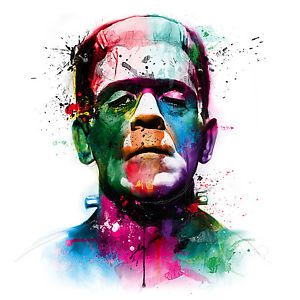 Ancient Islamic Civilisation.We will be studying:Ancient baghdadHouse of wisdomThe 4 caliphsIn art we will explore Islamic art.RE:During the Spring Term we will think about the ‘Epiphany’ and the visit of the Three Wise Men. As part of part of ‘Come and See’ we will be exploring the theme of unity.What does it mean to be united?We will plan our own collective worships based on this theme.